SOBER ProjectNEWSLETTER October 2023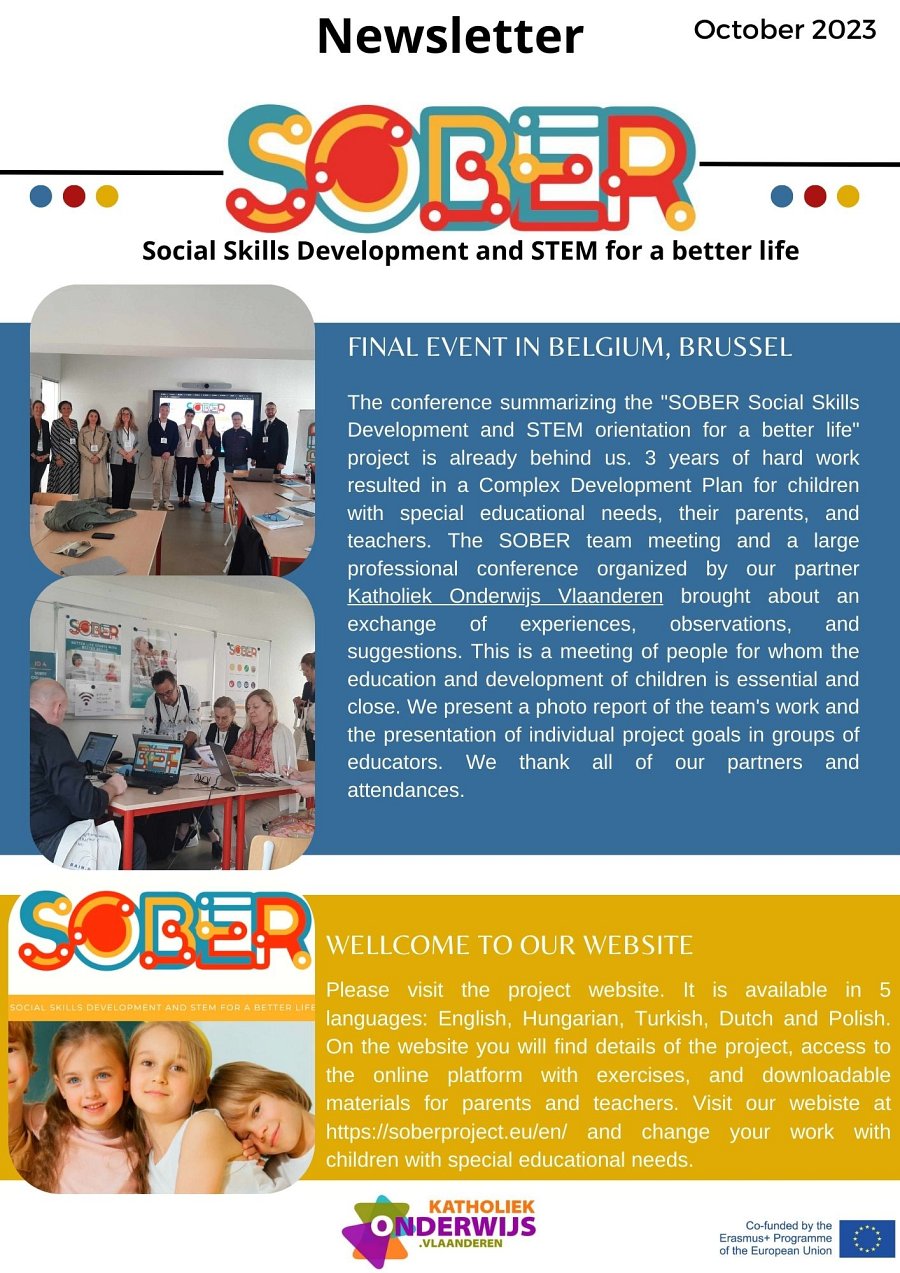 